   «12» март  2015 й.                        № 16                           «12 » марта 2015 г.                       О присвоении адреса на жилой дом     В соответствии с постановлением Правительства РФ от 19 ноября 2014 г. №1221 «Об утверждении Правил присвоения, изменения и аннулирования адресов», на основании входящего заявления гражданина Капитонова Станислава Риксовича, в целях обеспечения учета и оформления  объектов недвижимости, постановляю:     1.Присвоить адрес жилому дому с кадастровым номером 02:53:030701:147 имеющий адресные ориентиры: Республика Башкортостан, Шаранский район, д.Рождественка ул.Мира, д.30.    2.Контроль за исполнением настоящего постановления возложить на управляющего делами администрации сельского поселения Мичуринский сельсовет муниципального района Шаранский район.Глава сельского поселения                                                   В.Н.Корочкин          ҠАРАР                                                                       ПОСТАНОВЛЕНИЕ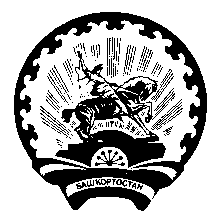 